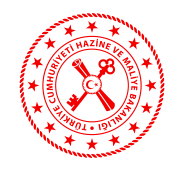 T.C. HAZİNE VE MALİYE BAKANLIĞIFİNANSAL PİYASALAR VE KAMBİYO GENEL MÜDÜRLÜĞÜKIYMETLİ MADEN RAFİNERİLERİ HAKKINDA DUYURU (2023/KM-1)	Bilindiği üzere, 23/2/2023 tarihli 32113 sayılı Resmi Gazete’de “Kıymetli Maden Standartları ve Rafinerileri Hakkında Tebliğ (Tebliğ No:2023/1)” yayımlanmıştır.	Anılan Tebliğ’in geçici 1 inci maddesinin birinci ve ikinci fıkraları uyarınca 23/2/2023 tarihi itibarıyla yurt içinde rafinaj faaliyetinde bulunan Türkiye’de yerleşik tüzel kişiler tarafından 23/3/2023 Perşembe günü mesai bitimine kadar faaliyet izni almak üzere Bakanlığa başvurulması ve başvuranların durumlarını 31/3/2023 tarihine kadar Tebliğ hükümlerine uygun hale getirmeleri gerekmektedir.	23/3/2023 tarihine kadar başvuruda bulunmayanlar bu tarihten sonra rafinaj faaliyetinde bulunamayacaklardır.	Başvuruda bulunanların durumlarını 31/3/2023 tarihine kadar Tebliğ hükümlerine uygun hale getirmemeleri halinde başvuruları reddedilecek ve 31/3/2023 tarihinden itibaren rafinaj faaliyetinde bulunamayacaklardır. Ancak, Bakanlık gerekli gördüğü takdirde söz konusu süreyi uzatmaya yetkilidir.	Diğer taraftan; Borsa Rafineri Listesinde yer alan ve 31/3/2023 tarihine kadar Bakanlığa faaliyet izni başvurusunda bulunmayan veya başvurusu reddedilen rafineriler Borsa Rafineri Listesinden çıkartılacaktır.	Bakanlığa yapılacak faaliyet izni başvurularına aşağıda yer alan listede belirtilen belgelerin eklenmesi zorunludur. Başvuru sürecinde Bakanlıkça ilave bilgi ve belge talep edilebilecektir.	Kamuoyuna saygıyla duyurulur.23/2/2023 tarihi itibarıyla Yurt İçinde Rafinaj Faaliyetinde Bulunan Türkiye’de Yerleşik Tüzel Kişilerin Rafineri Faaliyet İzni Başvurularında Sunulması Gereken EvraklarBaşvuru dilekçesi. (tarihli ve imzalı)Şirketin merkez iletişim bilgileri (adres, telefon, faks, KEP adresi, internet adresi, e-posta) ile varsa yurt içinde ve yurt dışındaki ofis, temsilcilik, satış mağazası, tesis ve şubelerinin listesi ve iletişim bilgileri.Esas sözleşmenin yayımlandığı Türkiye Ticaret Sicili Gazetesinin bir nüshası.Tüzel kişi ortağı bulunan şirketlerde tüzel kişi ortak ile ilişkili kişilere ilişkin yazılı beyan. (tarihli ve imzalı, şirket kaşeli)Şirketin Türkiye’de yerleşik her bir kurucu ortağı ve tüzel kişi kurucu ortaklarda yüzde on veya daha fazla ortaklık payı bulunan kişiler ile tüzel kişi ortaklarla ilişkili kişiler, genel müdürü, yönetim kurulu üyeleri, imza yetkisini haiz çalışanları ile iç kontrol ve tedarik zinciri uyum görevlileri için; Müflis olmadıklarına, konkordato ilan etmiş olmadıklarına, uzlaşma suretiyle yeniden yapılandırma başvurularının tasdik edilmiş olmadığına ya da haklarında iflasın ertelenmesi kararı verilmediğine ilişkin yazılı beyanları (tarihli ve imzalı),Başvuru tarihi itibarıyla son 1 yıl içerisinde; faaliyet izni Kıymetli Maden Standartları ve Rafinerileri Hakkında Tebliğ (Tebliğ No:2023/1)’in 18 inci maddesinin birinci fıkrasının (ç) bendi uyarınca Bakanlıkça iptal edilmiş rafinerilerde ortaklığı bulunmadığına veya yönetim kurulu başkanı, yönetim kurulu üyesi, genel müdür veya iç kontrol ve tedarik zinciri uyum görevlisi görevlerinden birinde bulunmamış olduğuna veya bu şirketlerin imza yetkisini haiz çalışanı olmadığına, Bakanlığa gerçeğe aykırı bilgi ve belge sunmadıkları ile kendisinin, yüzde on veya daha fazla pay sahibi olduğu şirketlerin pay sahibi olduğu dönemde veya daha önce temsile yetkili olarak çalıştığı iş yerlerinin temsile yetkili olduğu dönemde 1567 sayılı Kanunun 3 üncü maddesinin beşinci fıkrası uyarınca idari yaptırıma uğramadıklarına dair yazılı beyanları (tarihli ve imzalı)Adli sicil kaydına ilişkin belgelerin, başvuru sahibinin tüzel kişi olması durumunda, tüzel kişi kurucuların, yönetim kurulu başkanı, genel müdür ve yüzde on veya daha fazla ortaklık payı bulunan ortaklarının ve imza yetkililerinin adli sicil kaydına ilişkin belgeler,Kendileri ile yüzde on veya daha fazla ortaklık payı bulunan şirketlerinin 6183 sayılı Kanun kapsamında vadesi geçmiş borcunun bulunmadığına dair bağlı bulunulan vergi dairesinden alınacak belge,Gerçek kişiler için Tebliğ’in Ek-1’inde, tüzel kişiler için Ek-2’sinde yer alan örneğe uygun şekilde ve noter huzurunda düzenlenip imza edilecek birer beyanname.Ortaklar tarafından şirket esas sözleşmesinde taahhüt edilen asgari şirket sermayesinin nakden ve defaten ödendiğini gösterir bankadan alınacak belge.Şirket genel müdürü ile en az iki iç kontrol ve tedarik zinciri uyum görevlisinin atandığına ve gerekli yetkilerle donatıldığına dair noter onaylı yönetim kurulu kararı.Şirketin,cevherden elde edilen bar, külçe, dore bar, granül ve hurda haldeki kıymetli madenlerin rafinaj işlemlerini yapabilecek teknik donanıma, personele, bina ve teçhizata sahip olduğunu, çevre şartlarının, güvenlik önlemlerinin ve hijyenik ortamın rafinaj işlemine uygun olarak hazırlandığını, atık maddelerin arıtılması ve geri kazanımına yönelik sistemleri kurduğunu,hassas analiz için gerekli olan alev saflaştırma tekniği ile diğer analitik tekniklerden en az birine sahip olduğunu,rafinaj işlemlerinde; altın için 995/1000, gümüş için 99,9/100 veya platin ve paladyum için 99,95/100 ve üzerinde saflık ayarı elde edilebilecek üretim kapasitesi kurduğunu,tesis büyüklüğünü altın rafinerisi için yılda en az 10 ton altın, gümüş rafinerisi için yılda en az 10 ton gümüş, platin rafinerisi için yılda en az 1,5 ton platin ve paladyum rafinerisi için yılda en az 1,5 ton paladyum rafine edebilecek kapasitede olacak şekilde kurduğunugösteren Sanayi Odasından veya bir üniversitenin metalurji ve kimya bölümünden alınacak rapor.Çevre Etki ve Değerlendirme (ÇED) Raporu ve ÇED Olumlu Kararına ilişkin Çevre ve Şehircilik Bakanlığından alınacak yazı. (Çevre Etki Değerlendirmesi Yönetmeliği kapsamı dışında olan şirketler için Çevre ve Şehircilik Bakanlığından ya da Çevre ve Şehircilik İl Müdürlüğünden alınacak “Çevresel Etki Değerlendirmesi Gerekli Değildir Kararı”)Üretilecek ürünlerin ayarının belirlenmesi ve analiz edilmesi için rafineri içerisinde 10/3/2022 tarihli ve 31774 sayılı Resmî Gazete’de yayımlanan Kıymetli Maden ve Kıymetli Taş Analizinde Yetki Verilecek Ayar Evlerinin, Standartları, Seçimi ve Denetim Esaslarının Belirlenmesine İlişkin Tebliğ uyarınca yetkilendirilmiş bir ayar evi bulunduğunu tevsik eden Ayar Evi Yetki Belgesi.Şirketin ortaklık yapısını (Ortakların isimleri, pay adetleri, yönetim kurulu üyeleri, imza yetkisini haiz kişileri, şirketin faks, telefon numarası ve e-posta adresini), şirketin tüzel kişi ortaklarının ortaklık yapısını ve şirketin ortağı olduğu varsa diğer şirketleri gösteren güncel bir tablo.Şirketin kuruluşuna ve değişikliklerine İlişkin Ticaret Sicil Gazeteleri.Şirketi temsile yetkili kişilerin listesi ile ilgili imza sirküleri.Şirket mali müşaviri veya yeminli mali müşavirinin bilgileri. (Ad-Soyad, TCKN, VKN, telefon, cep telefonu, faks, e-posta, adres)Etkin bir iç kontrol sistemi oluşturulduğu, en az iki iç kontrol ve tedarik zinciri uyum görevlisinin yönetim kurulunca atandığına ve gerekli yetkilerle donatıldığına ilişkin yazılı beyan (tarihli ve imzalı) ile bunu tevsik edici belgeler. (Yönerge vb)İç kontrol ve tedarik zinciri uyum görevlilerinin Lisans düzeyinde eğitimini tamamlamış olduğunu tevsik eden belgeler (Noter onaylı lisans diploması örneği/ mezuniyet belgesi)Mesleki deneyime ilişkin Serbest muhasebeci mali müşavirlik veya yeminli mali müşavirlik belgesi veyaKamu Gözetimi, Muhasebe ve Denetim Standartları Kurumu tarafından verilen yetki belgesi Bağımsız denetim kuruluşlarında yönetici veya denetim görevlerinde en az dört yıl çalışıldığına dair söz konusu denetim kuruluşundan alınacak yazı ve ilgili bağımsız denetim kuruluşu yetki belgesi veyaBakanlıkta kambiyo düzenlemelerinden sorumlu birimlerde uzman görevinde veya kambiyo denetim yetkisini haiz görevlerde en az dört yıl çalışıldığına dair beyan veyaSermaye Piyasası Kurulunda denetim görevlerinde en az dört yıl çalışıldığına dair Sermaye Piyasası Kurulundan alınacak yazı veyaKıymetli madenler aracı kuruluşlarında, kambiyo mevzuatında belirtilen A grubu yetkili müesseselerde, bankalar, finansman, faktoring ve finansal kiralama şirketlerinde veya rafinerilerde yönetici veya denetim görevlerinde en az dört yıl çalışıldığına dair ilgili şirketten alınacak yazı veya16/09/2008 tarihli ve 26999 sayılı Resmî Gazete'de yayımlanan Suç Gelirlerinin Aklanmasının ve Terörün Finansmanının Önlenmesine İlişkin Yükümlülüklere Uyum Programı Hakkında Yönetmelik hükümleri uyarınca uyum görevlisi olarak çalışılmış olunduğuna dair ilgili şirketten alınacak yazı.Bakanlıkça faaliyet izni verilen kıymetli madenler aracı kuruluşları ve rafineriler nezdinde veya bu şirketlerin iştiraklerinde nitelikli pay sahibi olmadığına veya bu kuruluşların yönetiminde bulunmadığına, üye ve rafinerilerin nitelikli pay sahibi ortağının, yönetim kurulu üyelerinin veya genel müdürünün eşi veya ikinci dereceye kadar (bu derece dâhil) kan veya sıhrî hısmı olmadığına ilişkin yazılı beyan. (tarihli ve imzalı)NOT: İç kontrol ve tedarik zinciri uyum görevlileri bu görevleri süresince başka bir rafineri ya da kıymetli madenler aracı kuruluşu nezdinde herhangi bir şekilde veya görevde istihdam edilemez. Şirketin mali müşaviri veya avukatı iç kontrol ve tedarik zinciri uyum görevlisi olarak görevlendirilemez. Şirket ile çalışan avukatlık veya mali müşavirlik şirketinde çalışan kişilerin rafinerinin iç kontrol ve tedarik zinciri uyum görevlisi olarak görevlendirilmesi mümkündür. Ancak bu kişiler çalışanı oldukları şirketlerin rafineri ile ilişkili çalışmalarında görev alamazlar. Türkiye’de yerleşik her bir kurucu ortak ve tüzel kişi kurucu ortaklarda yüzde on veya daha fazla ortaklık payı bulunan kişiler, şirket genel müdürü, yönetim kurulu üyeleri, imza yetkisini haiz çalışanları ile iç kontrol ve tedarik zinciri uyum görevlilerinin ayrıntılı özgeçmişleri. (tarihli ve imzalı) Ödenmiş sermayenin ve öz varlığın en az 35 milyon TL olduğunu ibraz edecek Yeminli Mali Müşavir Raporu. (en erken başvuru tarihi itibarıyla 1 ay önceki kayıtlara dayanan öz varlık hesabı bulunmalıdır.)Şirket beyanı. (tarihli ve imzalı, şirket kaşeli)Tebliğin 9 uncu maddesine ilişkin şirket beyanı. (tarihli ve imzalı, şirket kaşeli) Ortak beyanı. (tarihli ve imzalı)Gerekli mali şartların taşındığını gösterir belgeler.Kurucu ortakların ve şirketin son 6 aylık banka dökümleri.NOT: Başvuruya ilişkin olarak Bakanlık tarafından yapılacak değerlendirme sonrasında faaliyet izni alma aşamasına gelen şirketlerden;8.000.000 TL’lik başvuru ücretinin yatırıldığını tevsik eden belge,3.500.000 TL’nin kamu sermayeli bankalardan birine yatırıldığını tevsik eden belge veya kamu/özel sermayeli bankalardan alınacak aynı tutarda teminat mektubutalep edilecektir.MÜFLİS OLUNMADIĞINA, KONKORDATO İLAN EDİLMEDİĞİNE VE İFLASIN ERTELENMESİ KARARININ VERİLMEDİĞİNE DAİR BEYANMüflis olmadığımı, konkordato ilan etmiş olmadığımı, uzlaşma suretiyle yeniden yapılandırma başvurumun tasdik edilmiş olmadığını ya da hakkımda iflasın ertelenmesi kararı verilmemiş olduğunu beyan ederim.TARİHİSİM SOYİSİMUNVAN (Kurucu Ortak, Genel Müdür, Yönetim Kurulu Üyesi, İmza Yetkisine Haiz Çalışan, Tüzel Kişi Ortağı,Tüzel Kişi Ortak ile İlişkili Kişi, İç Kontrol ve Tedarik Zinciri Uyum Görevlisi)İMZATEBLİĞDE BELİRTİLEN ŞARTLARI SAĞLADIĞINA İLİŞKİN YAZILI BEYAN	Başvuru tarihi itibarıyla son 1 yıl içerisinde; faaliyet izni Kıymetli Maden Standartları ve Rafinerileri Hakkında Tebliğ (Tebliğ No:2023/1)’in 18 inci maddesinin birinci fıkrasının (ç) bendi uyarınca Bakanlıkça iptal edilmiş rafinerilerde ortaklığımın bulunmadığını veya yönetim kurulu başkanı, yönetim kurulu üyesi, genel müdür veya iç kontrol ve tedarik zinciri uyum görevlisi görevlerinden birinde bulunmadığımı veya bu şirketlerin imza yetkisini haiz çalışanı olmadığımı, Bakanlığa gerçeğe aykırı bilgi ve belge sunmadığımı ve kendimin, yüzde on veya daha fazla pay sahibi olduğu şirketlerin pay sahibi olduğum dönemde veya daha önce temsile yetkili olarak çalıştığım iş yerlerinin temsile yetkili olduğum dönemde 20/2/1930 tarihli ve 1567 sayılı Türk Parasının Kıymetini Koruma Hakkında Kanunun 3 üncü maddesinin beşinci fıkrası uyarınca idari yaptırıma uğramamış olduğunu beyan ederim.TARİHİSİM SOYİSİMUNVAN (Kurucu Ortak, Genel Müdür, Yönetim Kurulu Üyesi, İmza Yetkisine Haiz Çalışan, Tüzel Kişi Ortağı,Tüzel Kişi Ortak ile İlişkili Kişi, İç Kontrol ve Tedarik Zinciri Uyum Görevlisi)İMZATÜZEL KİŞİ ORTAK İLE İLİŞKİLİ KİŞİLERE İLİŞKİN BEYAN	Şirketimizin tüzel kişi ortağı ile ilişkili kişilerin aşağıdaki tabloda bilgileri yer alan kişiler olduğunu beyan ederim.TARİHİMZA YETKİLİSİ İSİM SOYİSİMUNVAN İMZAŞİRKET BEYANIMüflis olmadığımızı, konkordato ilan etmiş olmadığımızı, uzlaşma suretiyle yeniden yapılandırma başvurumuzun tasdik edilmiş olmadığını ya da hakkımızda iflasın ertelenmesi kararı verilmemiş olduğunu,Başvuru tarihi itibarıyla son bir yıl içerisinde; Kıymetli Maden Standartları ve Rafinerileri Hakkında Tebliğ (Tebliğ No:2023/1)’in 18 inci maddesinin birinci fıkrasının (ç) bendi uyarınca faaliyet izni Bakanlıkça iptal edilmiş rafineriler arasında yer almadığımızı ve bu şirketlerde ortaklığımızın bulunmadığını veya yönetim kurulu başkanı, yönetim kurulu üyesi görevlerinden birinde bulunmadığımızı veya bu şirketlerin imza yetkilisi olmadığımızı, Bakanlığa gerçeğe aykırı bilgi ve belge sunmadığımızı, Şirketimizin ve şirketimizin yüzde on veya daha fazla pay sahibi olduğu şirketlerin pay sahibi olduğumuz dönemde veya daha önce temsile yetkili olduğumuz iş yerlerinin temsile yetkili olduğumuz dönemde 20/2/1930 tarihli ve 1567 sayılı Türk Parasının Kıymetini Koruma Hakkında Kanunun 3 üncü maddesinin beşinci fıkrası uyarınca idari yaptırıma uğramamış olduğunuBaşvuru tarihi itibarıyla son 5 yıl içerisinde Kıymetli Maden Standartları ve Rafinerileri Hakkında Tebliğ (Tebliğ No:2023/1)’in 18 inci maddesinin birinci fıkrasının (c) ve (e) bentleri kapsamında faaliyet izni iptal edilen rafineriler arasında yer almadığımızı ve bu şirketlerde ortaklığımızın bulunmadığını,Başvuru tarihi itibarıyla son 1 yıl içerisinde Kıymetli Maden Standartları ve Rafinerileri Hakkında Tebliğ (Tebliğ No:2023/1)’in 18 inci maddesinin birinci fıkrasının (d)  bendi kapsamında faaliyet izni iptal edilen rafineriler arasında yer almadığımızı ve bu şirketlerde ortaklığımızın bulunmadığınıbeyan ederiz.TARİHİMZA YETKİLİSİ İSİM SOYİSİMUNVANİMZAORTAK BEYANI	Başvuru tarihi itibarıyla son beş yıl içerisinde Kıymetli Maden Standartları ve Rafinerileri Hakkında Tebliğ (Tebliğ No:2023/1)’in 18 inci maddesinin birinci fıkrasının (c) ve (e) bentleri kapsamında veya başvuru tarihi itibarıyla son bir yıl içerisinde Kıymetli Maden Standartları ve Rafinerileri Hakkında Tebliğ (Tebliğ No:2023/1)’in 18 inci maddesinin birinci fıkrasının (d)  bendi kapsamında faaliyet izni iptal edilen rafinerilerde ortaklığımın bulunmadığını beyan ederim.TARİHİSİM SOYİSİMŞİRKET ORTAĞIİMZAİÇ KONTROL VE TEDARİK ZİNCİRİ UYUM GÖREVLİSİ BEYANI	Bakanlıkça faaliyet izni verilen kıymetli madenler aracı kuruluşları ve rafineriler nezdinde veya bu şirketlerin iştiraklerinde nitelikli pay sahibi olmadığımı veya bu kuruluşların yönetiminde bulunmadığımı, söz konusu şirketlerin nitelikli pay sahibi ortağının, yönetim kurulu üyelerinin veya genel müdürünün eşi veya ikinci dereceye kadar (bu derece dâhil) kan veya sıhrî hısmı olmadığımı beyan ederim.TARİHİSİM SOYİSİMİÇ KONTROL VE TEDARİK ZİNCİRİ UYUM GÖREVLİSİİMZATEBLİĞİN 9 UNCU MADDESİNE İLİŞKİN BEYANKıymetli Maden Standartları ve Rafinerileri Hakkında Tebliğ (Tebliğ No:2023/1)’in 9 uncu maddesine aykırı faaliyette bulunmayacağımızı beyan ederiz.TARİHİMZA YETKİLİSİ İSİM SOYİSİMUNVAN İMZAAd-Soyad/ UnvanTCKN/VKNAdres Şirketin oy haklarının yüzde on ve daha fazlasına sahip kişilerŞirketin yüzde on ve daha fazla payı üzerinde intifa hakkına sahip olan kişilerŞirketin nihai olarak kontrolünü elinde bulunduran kişilerŞirketin dağıtılabilir kârının yarısından fazlasını alma hakkını haiz olan kişilerŞirket esas sözleşmesi uyarınca yönetim organında karar alabilecek çoğunluğu oluşturan sayıda üyenin seçimini sağlayabilmek hakkına sahip olan kişiler